Agency overviewThe Planning, Industry and Environment Cluster brings together the functions from the former Planning & Environment and Industry Clusters.The new Cluster will drive for greater levels of integration and efficiency across key areas such as long term planning, precincts, housing, property, infrastructure priorities, open space, the environment, our natural resources – land, water, mining – energy, and growing our industries. In particular, there will be a redoubling of emphasis on regional NSW.Primary purpose of the roleAs part of a team provide technical advice to support water use decisions, monitoring and evaluation of environmental water use and adaptive management of environmental water.  Support the development and implementation of environmental waterplans and projects, and monitoring and reporting on environmental outcomes.Key accountabilitiesWork as part of a team to support development and implementation of environmental water programs, plans and projects, and monitor and report on environmental outcomes.Provide technical capacity and advice to support water use decisions, monitoring and evaluation of environmental water and to report environmental outcomes against ecological objectives. Provide advice and technical input into the development and implementation of strategies, frameworks, plans and guidelines that support regional environmental water programs.Undertake conservation assessments and planning for environmental assets as directed, to establish watering programs with public and private landholders in priority areas.Identify opportunities to promote environmental watering outcomes and an understanding of the objectives of environmental water projects, and assist consultation with internal and external stakeholders through effective communication.Support provision of reports and other materials and analyse monitoring information and prepare reports on environmental outcomes, in accordance with organisational policies, processes and procedures. This includes researching and analyzing information to present to contribute to the development and implementation of environmental water management strategiesKey challengesManage projects, and exercise flexibility to address changing priorities and project parameters.Develop and maintain an awareness of social, institutional, political and ecological issues relevant to wetlands, water quality and river flows.Key relationshipsRole dimensionsDecision makingOperates as part of a geographically dispersed team within agreed guidelines and with regular guidance on strategic priorities provided by the Principal Project Officer. Submits reports, briefing notes and recommendations in final form for approval by the ManagerReporting lineVaries per positionDirect reportsNilBudget/ExpenditureNilEssential RequirementsA valid Australian driver’s licenceCapabilities for the roleThe NSW Public Sector Capability Framework applies to all NSW public sector employees. The Capability Framework is available at www.psc.nsw.gov.au/capabilityframeworkCapability summaryBelow is the full list of capabilities and the level required for this role. The capabilities in bold are the focus capabilities for this role. Refer to the next section for further information about the focus capabilities.Focus capabilitiesThe focus capabilities for the role are the capabilities in which occupants must demonstrate immediate competence. The behavioural indicators provide examples of the types of behaviours that would be expected at that level and should be reviewed in conjunction with the role’s key accountabilities.ClusterPlanning, Industry & EnvironmentAgencyEnvironment, Energy and ScienceDivision/Branch/UnitBiodiversity Conservation and Science LocationVariousClassification/Grade/BandEnvironmental Officer Class 7Role NumberGenericANZSCO Code511112PCAT Code1119192Date of ApprovalFebruary 2015Agency Websitewww.environment.nsw.gov.au  Who       WhyInternalManagerEscalate issues, keep informed, advise and receive instructionsProvide administration support for the management of environmental water.Work TeamParticipate as a member to deliver the agency’s mission, strategies, plans and key priorities from a strategic planning perspectiveInternal forumsRepresent the agency and wetlands and rivers conservation interests on a range of forums dealing with the management of environmental water to provide advice and informationExternalKey External StakeholdersMaintain cooperative and productive working relationships including with landholders, resource managers and regulatory agencies, to ensure work undertaken is consistent with the needs and directions of the Region and the community.Establish, implement and maintain effective communication with landholders and other external stakeholdersWork with volunteers and contractors to meet and deliver on agreed project outcomesRange of forums including committees and working groupsRepresent Environmental Water Planning Program interests to provide technical advice and informationNSW Public Sector Capability FrameworkNSW Public Sector Capability FrameworkNSW Public Sector Capability FrameworkCapability GroupCapability NameLevel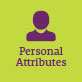 Display Resilience and CourageIntermediateAct with IntegrityIntermediateManage SelfIntermediateValue DiversityFoundational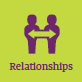 Communicate EffectivelyIntermediateCommit to Customer ServiceFoundationalWork CollaborativelyIntermediateInfluence and NegotiateIntermediate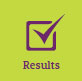 Deliver ResultsIntermediatePlan and PrioritiseFoundationalThink and Solve ProblemsIntermediateDemonstrate AccountabilityIntermediate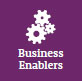 FinanceFoundationalTechnologyIntermediateProcurement and Contract ManagementFoundationalProject ManagementIntermediateNSW Public Sector Capability FrameworkNSW Public Sector Capability FrameworkNSW Public Sector Capability FrameworkGroup and CapabilityLevelBehavioural IndicatorsPersonal AttributesDisplay Resilience and CourageIntermediateBe flexible and adaptable and respond quickly when situations changeOffer own opinion and raise challenging issuesListen when ideas are challenged and respond in a reasonable wayWork through challengesStay calm and focused in the face of challenging situationsRelationshipsCommunicate EffectivelyIntermediateFocus on key points and speak in ‘Plain English’Clearly explain and present ideas and argumentsListen to others when they are speaking and ask appropriate, respectful questionsMonitor own and others’ non-verbal cues and adapt where necessaryPrepare written material that is well structured and easy to follow by the intended audienceCommunicate routine technical information clearlyRelationshipsWork CollaborativelyFoundationalWork as a supportive and co-operative team member, share information and acknowledge others’ effortsRespond to others who need clarification or guidance on the jobStep in to help others when workloads are highKeep team and supervisor informed of work tasksResultsDeliver ResultsIntermediateComplete work tasks to agreed budgets, timeframes and standardsTake the initiative to progress and deliver own and team/unit workContribute to allocation of responsibilities and resources to ensure achievement of team/unit goalsSeek and apply specialist advice when requiredResultsThink and Solve ProblemsIntermediateResearch and analyse information and make recommendations based on relevant evidenceIdentify issues that may hinder completion of tasks and find appropriate solutionsBe willing to seek out input from others and share own ideas to achieve best outcomesIdentify ways to improve systems or processes which are used by the team/unitBusiness EnablersProject ManagementIntermediatePerform basic research and analysis which others will use to inform project directionsUnderstand project goals, steps to be undertaken and expected outcomesPrepare accurate documentation to support cost or resource estimatesParticipate and contribute to reviews of progress, outcomes and future improvementsIdentify and escalate any possible variance from project plans